●アンケートフォーム回答の手引き　農業委員会業務に係るアンケートや、研修会等の参加報告について、盛岡市ホームページ内に掲載しているアンケートフォームから回答できるようになりました。※ 農地利用最適化推進委員の皆様にはタブレット用メールアドレス宛にアンケートフォームのURLを送付しておりますので、確認いただきますようお願い申し上げます。※ 個人メールにアンケートフォームＵＲＬ、ID及びパスワードを送付してほしい、という場合には事務局あてご連絡ください。【回答方法】１.アンケートフォームから認証ログイン…通知文書に記載されたQRコードの読み取り、もしくは盛岡市ＨＰトップページから広報ＩＤ「1046462」で検索。　以下のような画面が表示されるため、回答したいアンケートフォームをクリックする。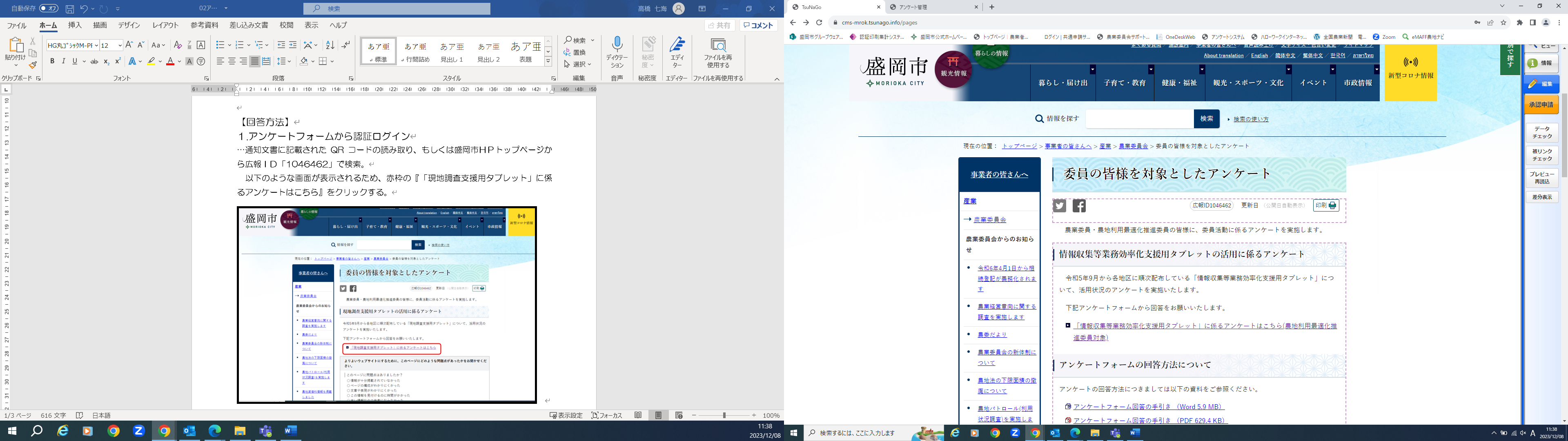 ２.ユーザーＩＤとパスワードを入力。…通知文書にかかれたユーザーIＤ及びパスワードを入力し、「ログイン」をクリックする。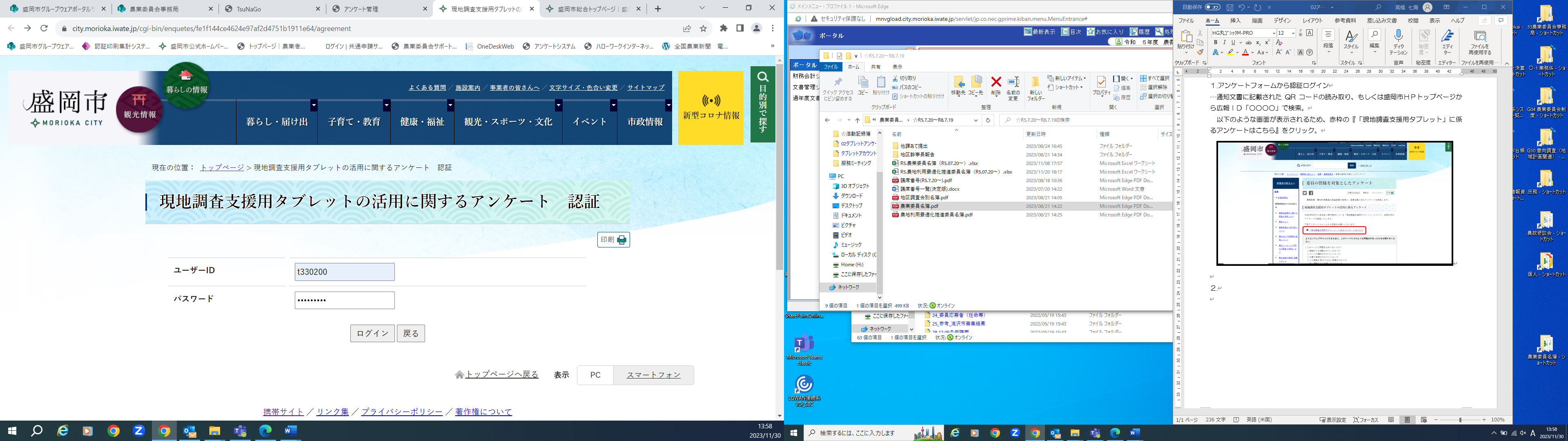 ３.アンケートを入力する。…以下のページが表示される。赤く「必須」と書かれた項目は、記入しなければ回答を送信できないため必ず回答すること。　すべてに回答した後は、ページ最下部の「送信内容確認」をクリックする。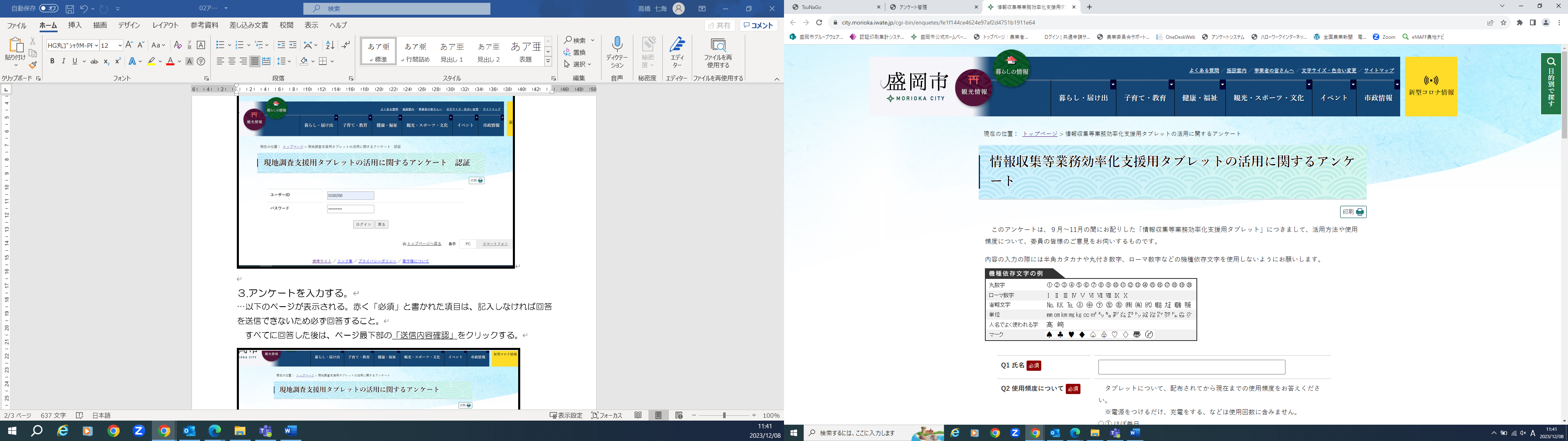 ４.入力した内容を確認する。…入力した内容について、誤りがないか再度確認する。　誤りがない場合、ページ最下部の「送信」をクリックする。　これで回答が完了。回答内容が事務局に自動で送信される。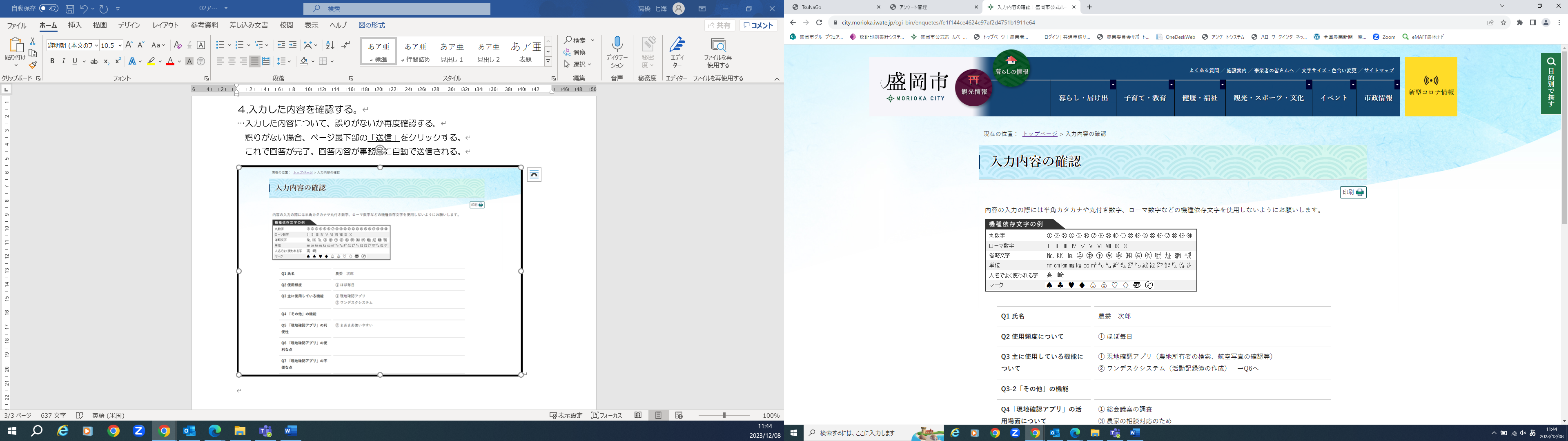 